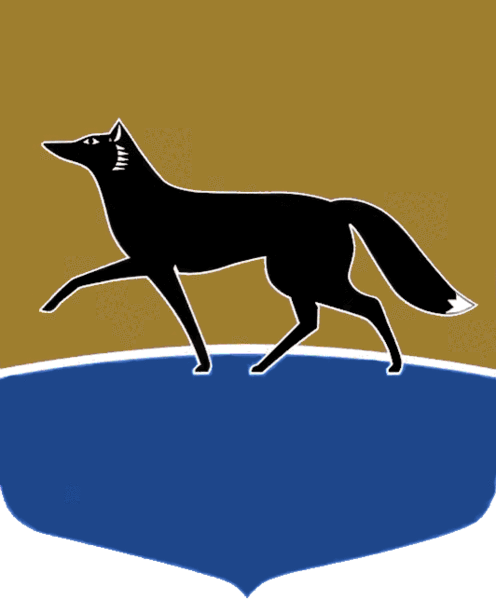 Принято на заседании Думы 29 ноября 2023 года№ 471-VII ДГО внесении изменения в решение Думы города от 23.01.2023 
№ 269-VII  ДГ «О Положении 
о размерах и порядке выплаты денежного содержания лицам, замещающим муниципальные должности органов местного самоуправления муниципального образования городской округ Сургут Ханты-Мансийского автономного округа – Югры»В соответствии со статьёй 134 Трудового кодекса Российской Федерации, подпунктом 30 пункта 2 статьи 31 Устава муниципального образования городской округ Сургут Ханты-Мансийского автономного 
округа – Югры Дума города РЕШИЛА:1. Повысить с 1 октября 2023 года в 1,055 раза размеры денежного вознаграждения лицам, замещающим муниципальные должности органов местного самоуправления муниципального образования городской округ Сургут Ханты-Мансийского автономного округа – Югры.2. Внести в решение Думы города от 23.01.2023 № 269-VII  ДГ 
«О Положении о размерах и порядке выплаты денежного содержания лицам, замещающим муниципальные должности органов местного самоуправления муниципального образования городской округ Сургут Ханты-Мансийского автономного округа – Югры» (в редакции от 05.10.2023 № 430-VII ДГ) изменение, изложив статью 3 приложения к решению в следующей редакции:«Статья 3. Ежемесячное денежное вознаграждениеЕжемесячное денежное вознаграждение устанавливается лицу, замещающему муниципальную должность, в следующем размере:3. Настоящее решение вступает в силу после его официального опубликования и распространяется на правоотношения, возникшие 
с 01.10.2023.№
п/пНаименование должностиРазмережемесячного денежного вознаграждения (руб.)1.Глава города53 3882.Председатель Думы города48 0503.Заместитель Председателя Думы города37 3724.Депутат Думы города21 3555.Председатель Контрольно-счетной палаты города37 3726.Заместитель Председателя Контрольно-счетной палаты города28 0297.Аудитор Контрольно-счетной палаты города24 291Председатель Думы города_______________ М.Н. Слепов«29» ноября 2023 г.Глава города_______________ А.С. Филатов«29» ноября 2023 г.